Early Man Vocabulary 1 -  Paleolithic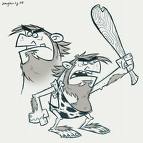 Early Man Vocabulary 2 -  NeolithicEarly Man Vocabulary 1 -  PaleolithicEarly Man Vocabulary 2 -  NeolithicarchaeologistA __________ who studies ___________              and remains of past peopleprehistoryWhen people first appeared on Earth,before ___________  developed,about ________years ago.civilizationWhen people began to ____________ culturally and _______________________.migrate___________ from place to place.Usually during different seasons.land bridgeA thin strip of ____________ connecting two larger pieces of land. (The sea level fell and land appeared allowing people to migrate from Africa to Asia, Europe, and the Americas.)Paleolithic Age________ age when people lived. They moved with animals and were hunters and gatherers.hunting and gatheringFinding food by ___________ animals (_____) and __________ berries, fruits, and nuts (_______)bandsAbout _________________ living and searching for food together in one groupNeanderthals:homo habilishomo erectushomo sapiensFirst people on Earth:Man who _____________Man who _____________Man who _____________Neolithic AgeTime when people ___________________ (no longer hunters and gatherers)domestication “____________” animals, when animals lose their fear of peoplepopulationthe number of _____________ in a placeagriculture______________(Neolithic people introduced agriculture to us!)farming and herdingusing seeds to _______   _______   and _________  __________ in fenced enclosuresspecializationdevelopment of __________________ focusing on something one is good atarchaeologistA scientist who studies artifacts and remains of past peopleprehistoryThe time when people first appeared on Earth, up to when writing developed about 5000 years agocivilizationWhen people began to advance culturally and live in villagesmigrateMoving from place to placeland bridgeLand connecting two pieces of land- The sea level fell and land appeared.  People could migrate from Africa to Asia, Europe, and the Americas Paleolithic Age(Old Stone Age)The first age when people lived. They moved with animals and were hunters and gatherers.hunting and gatheringFinding food by hunting animals (men) and collecting berries, fruits, and nuts (women)bandsAbout 20-30 people living and searching for food together in one groupNeanderthals:homo habilishomo erectushomo sapiensFirst people on Earth: Man who has skillsMan who walks uprightMan who thinksNeolithic Age(New Stone Age)Time when people became food producers (no longer hunters and gatherers)domestication “taming” animals, when animals lose their fear of peoplepopulationthe number of people in a placeagriculturefarming(Neolithic people introduced agriculture to us!)farming and herdingusing seeds to grow crops and raising animals in fenced enclosuresspecializationdevelopment of occupations, focusing on  something one is good at